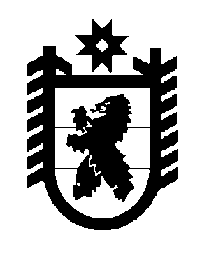 Российская Федерация Республика Карелия    ПРАВИТЕЛЬСТВО РЕСПУБЛИКИ КАРЕЛИЯПОСТАНОВЛЕНИЕот 7 сентября 2012 года № 281-Пг. Петрозаводск О проведении обязательного аудита государственных унитарных предприятий Республики Карелия В соответствии со статьями 20, 26 Федерального закона от 14 ноября 2002 года № 161-ФЗ "О государственных и муниципальных унитарных предприятиях", статьей 5 Федерального закона от 30 декабря 2008 года              № 307-ФЗ "Об аудиторской деятельности" Правительство Республики Карелия п о с т а н о в л я е т:1. Установить, что:а) обязательный аудит бухгалтерской (финансовой) отчетности государственного унитарного предприятия Республики Карелия проводится в случае, если объем выручки от продажи продукции (продажи товаров, выполнения работ, оказания услуг) государственного унитарного предприятия Республики Карелия за предшествовавший отчетному год превышает 400 миллионов рублей или сумма активов бухгалтерского баланса по состоянию на конец предшествовавшего отчетному года превышает 60 миллионов рублей;б) договор на проведение обязательного аудита бухгалтерской (финансовой) отчетности государственного унитарного предприятия Республики Карелия заключается по итогам размещения заказа путем проведения торгов в форме открытого конкурса в порядке, преду-смотренном Федеральным законом от 21 июля 2005 года № 94-ФЗ                      "О размещении заказов на поставки товаров, выполнение работ, оказание услуг для государственных и муниципальных нужд";в) размещение заказа осуществляется государственным унитарным предприятием Республики Карелия самостоятельно, за счет собственных средств;г) начальная (максимальная) цена договора на проведение обязательного аудита бухгалтерской (финансовой) отчетности государственного унитарного предприятия Республики Карелия подлежит согласованию с Государственным комитетом Республики Карелия по управлению государственным имуществом и размещению заказов для государственных нужд.2. Государственным унитарным предприятиям Республики Карелия:а) в договорах на проведение обязательного аудита бухгалтерской (финансовой) отчетности государственного унитарного предприятия Республики Карелия предусматривать обязательство аудиторской организации по предоставлению государственному унитарному предприятию Республики Карелия аудиторского заключения в трех экземплярах;б) представлять не позднее 30 апреля года, следующего за отчетным, по одному экземпляру аудиторского заключения:в  Государственный комитет Республики Карелия по управлению государственным имуществом и размещению заказов для государственных нужд;в орган исполнительной власти Республики Карелия, в ведении которого находится  государственное унитарное предприятие Республики Карелия.3. Контроль за исполнением настоящего постановления возложить на Государственный комитет Республики Карелия по управлению государственным имуществом и размещению заказов для государственных нужд.            Глава Республики  Карелия                                                            А.П. Худилайнен